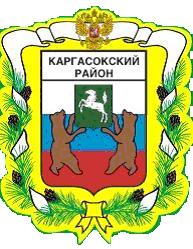 МУНИЦИПАЛЬНОЕ ОБРАЗОВАНИЕ «КАРГАСОКСКИЙ РАЙОН»ТОМСКАЯ ОБЛАСТЬАДМИНИСТРАЦИЯ КАРГАСОКСКОГО РАЙОНАПОСТАНОВЛЕНИЕ18.06.2020	№ 123с. КаргасокОб утверждении Порядка предоставления и распределения иных межбюджетных трансфертов бюджетам сельских поселений Каргасокского района на достижение целевых показателей по плану мероприятий («дорожная карта») «Изменения в сфере культуры, направленные на повышение ее эффективности» в части повышения заработной платы работников культуры муниципальных учреждений культурыВ соответствии со статьей 142 Бюджетного кодекса Российской Федерации, постановлением Администрацией Томской области от 27.09.2019 № 347а «Об утверждении государственной программы «Развитие культуры и туризма в Томской области», постановлением Администрации Каргасокского района от 05.11.2015 № 169  «Об утверждении муниципальной программы «Развитие культуры и туризма в муниципальном образовании «Каргасокский район», постановлением Администрации Каргасокского района от 30.04.2019 № 117 «Об утверждении Положения о системе оплаты труда работников учреждений культуры, находящихся в ведении Отдела культуры и туризма Администрации Каргасокского района, Положения о системе оплаты труда работников МБОУДО «Каргасокская детская школа искусств», Положения о системе оплаты труда руководителей, заместителей руководителей муниципальных учреждений культуры и МБОУДО «Каргасокская детская школа искусств» и о признании утратившими силу некоторых правовых актов Администрации района», постановлением Администрации Каргасокского района от 08.04.2013 № 96 «Об утверждении плана мероприятий («дорожная карта») «Изменения в сфере культуры, направленные на повышение ее эффективности в Каргасокском районе»,Администрация Каргасокского района постановляет:1. Утвердить Порядок предоставления и распределения иных межбюджетных трансфертов бюджетам сельских поселений Каргасокского района на  достижение целевых показателей по плану мероприятий («дорожная карта») «Изменения в сфере культуры, направленные на повышение ее эффективности», в части повышения заработной платы работников культуры муниципальных учреждений культуры согласно приложению № 1 к настоящему постановлению.2. Настоящее постановление вступает в силу со дня официального опубликования (обнародования) в установленном порядке.Глава Каргасокского района							А.П. АщеуловЖ.Г. Обендерфер(38253) 2 22 95УТВЕРЖДЕНПостановлением АдминистрацииКаргасокского района от 18.06.2020 № 123Приложение № 1Порядокпредоставления и распределения иных межбюджетных трансфертов бюджетам сельских поселений Каргасокского района на достижение целевых показателей по плану мероприятий («дорожная карта») «Изменения в сфере культуры, направленные на повышение ее эффективности» в части повышения заработной платы работников культуры муниципальных учреждений культурыНастоящий Порядок определяет правила предоставления и распределения иных межбюджетных трансфертов из бюджета муниципального образования «Каргасокский район» бюджетам сельских поселений Каргасокского района на достижение целевых показателей по плану мероприятий («дорожная карта») «Изменения в сфере культуры, направленные на повышение ее эффективности» в части повышения заработной платы работников культуры муниципальных учреждений культуры (далее - ИМБТ).Целью предоставления ИМБТ является государственная финансовая поддержка уровня заработной платы работников культуры муниципальных учреждений культуры.Условиями предоставления ИМБТ являются:- наличие в бюджете сельского поселения бюджетных ассигнований на исполнение расходных обязательств, в целях софинансирования которых предоставляются ИМБТ, в объеме, необходимом для их исполнения, включая размер планируемых к предоставлению из бюджета муниципального образования «Каргасокский район» (далее – районный бюджет) ИМБТ;- заключение Соглашения между Администрацией сельского поселения и главным распорядителем бюджетных средств бюджета муниципального образования «Каргасокский район» о предоставлении из районного бюджета ИМБТ бюджету сельского поселения, предусматривающего обязательства сельского поселения по исполнению расходных обязательств, в целях софинансирования которых предоставляются ИМБТ, и ответственность за неисполнение предусмотренных указанным соглашением обязательств (далее – Соглашение).Критериями отбора сельских поселений Каргасокского района для предоставления ИМБТ являются:	- отсутствие просроченной кредиторской задолженности по заработной плате работников культуры муниципальных учреждений культуры сельского поселения;
-     отсутствие задолженности по возврату ИМБТ в районный бюджет.5.	Распределение ИМБТ бюджетам сельских поселений Каргасокского района осуществляется в соответствии с Методикой расчета ИМБТ бюджетам сельских поселений Каргасокского района на достижение целевых показателей по плану мероприятий («дорожная карта») «Изменения в сфере культуры, направленные на повышение ее эффективности» в части повышения заработной платы работников культуры муниципальных учреждений культуры (приложение к настоящему Порядку).6.	Уровень софинансирования расходов за счет ИМБТ составляет не более 50% расходного обязательства сельского поселения Каргасокского района на оплату труда работников культуры муниципальных учреждений культуры сельского поселения.7.	Показателями результативности использования ИМБТ являются:
1) уровень среднемесячной заработной платы работников культуры муниципальных учреждений культуры  сельского поселения Каргасокского района без учета внешних совместителей;
2) соотношение средней заработной платы работников культуры муниципальных учреждений культуры сельского поселения Каргасокского района и среднемесячного дохода от трудовой деятельности по Томской области.
Значения показателей результативности использования ИМБТ устанавливаются в соглашении.8.	Условиями расходования ИМБТ сельскими поселениями Каргасокского района являются:
- целевое использование ИМБТ;
- своевременное представление отчета по использованию ИМБТ в соответствии с соглашением;
- достижение сельским поселением установленных значений показателей результативности использования ИМБТ.9.	Соглашения заключаются в соответствии с типовой формой установленной Управлением финансов Администрации Каргасокского района. 10.	 Если сельским поселениями по состоянию на 31 декабря года предоставления ИМБТ допущены нарушения обязательств, предусмотренных соглашением в части достижения значений показателей результативности использования ИМБТ, и в срок до первой даты представления отчетности о достижении значений показателей результативности использования  в соответствии с соглашением в году, следующем за годом предоставления ИМБТ, указанные нарушения не устранены, объем средств, подлежащий возврату из бюджета сельского поселения в районный бюджет в срок до 15 мая года, следующего за годом предоставления ИМБТ (Vвозврата), рассчитывается по следующей формуле:
Vвозврата = (VИМБТ x k x m / n) x 0,1, где:
VИМБТ - размер ИМБТ, предоставленных бюджету сельского поселения в отчетном финансовом году;
m - количество показателей результативности использования ИМБТ, по которым индекс, отражающий уровень недостижения i-го показателя результативности использования ИМБТ, имеет положительное значение;
n - общее количество показателей результативности использования ИМБТ;
k - коэффициент возврата ИМБТ.
Коэффициент возврата ИМБТ рассчитывается по следующей формуле:k = ∑ Di / m, где:
Di - индекс, отражающий уровень недостижения i-го показателя результативности использования ИМБТ.
Индекс, отражающий уровень недостижения i-го показателя результативности использования ИМБТ, определяется:
- для показателей результативности использования ИМБТ, по которым фактически достигнутое значение больше планового, по следующей формуле:Di = Тi / Si - 1, где:Тi - фактически достигнутое значение i-го показателя результативности использования ИМБТ на отчетную дату;
Si - плановое значение i-го показателя результативности использования ИМБТ, установленное соглашением;
- для показателей результативности использования ИМБТ, по которым фактически достигнутое значение меньше планового, по следующей формуле:Di = 1 - Тi / Si.10.	Предоставление ИМБТ осуществляется в соответствии со сводной бюджетной росписью районного бюджета в пределах лимитов бюджетных обязательств, предусмотренных главному распорядителю бюджетных средств.11.	Администрация сельского поселения в течение первых 10 рабочих дней года, следующего за отчетным, обеспечивает возврат не использованных денежных средств главному распорядителю бюджетных средств.Приложение
к Порядку предоставления и распределения ИМБТ бюджетам сельских поселений Каргасокского района на достижение целевых показателей по плану мероприятий («дорожная карта») «Изменения в сфере культуры, направленные на повышение ее эффективности» в части повышения заработной платы работников культуры муниципальных учреждений культурыМетодика
расчета ИМБТ бюджетам сельских поселений Каргасокского района
на достижение целевых показателей по плану мероприятий («дорожная карта») «Изменения в сфере культуры, направленные на повышение ее эффективности» в части повышения заработной платы работников культуры муниципальных учреждений культуры  1. Настоящая Методика предназначена для расчета объема ИМБТ из районного бюджета бюджетам сельских поселений Каргасокского района.
2. Общий объем ИМБТ, выделяемый бюджету i-го сельского поселения Каргасокского района, определяется по следующей формуле: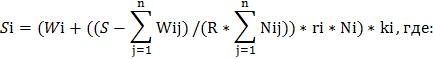 
Si - общий объем ИМБТ i-му сельскому поселению Каргасокского района;
Wi - объем ИМБТ i-му сельскому поселению Каргасокского района с учетом дотации на поддержку мер по обеспечению сбалансированности местных бюджетов в части средств на повышение оплаты труда работников, подпадающих под действие указов Президента Российской Федерации в отчетном году;
S - общий объем ИМБТ в текущем году;R - величина средневзвешенного коэффициента, учитывающего районный коэффициент и процентную надбавку за работу в районах Крайнего Севера и приравненных к ним местностях;
Ni - среднесписочная численность работников муниципальных учреждений культуры i-го сельского поселения Каргасокского района без учета внешних совместителей;
n - количество сельских поселений Каргасокского района, которым выделяются ИМБТ на достижение целевых показателей по плану мероприятий («дорожная карта») «Изменения в сфере культуры, направленные на повышение ее эффективности» в части повышения заработной платы работников культуры муниципальных учреждений культуры;
ri - районный коэффициент и процентная надбавка за работу в районах Крайнего Севера и приравненных к ним местностях в i-м сельском поселении Каргасокского района;
ki - коэффициент зависимости достижения целевого показателя текущего года i-м сельском поселении от достигнутого уровня отчетного года, устанавливаемый правовым актом органа местного самоуправления Каргасокского района - исполнителя плана мероприятий («дорожная карта») «Изменения в сфере культуры, направленные на повышение ее эффективности»;j– количество учреждений культуры в i-м сельском поселении.